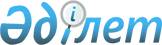 Об утверждении Правил обращения с объектами судебной экспертизы
					
			Утративший силу
			
			
		
					Постановление Правительства Республики Казахстан от 4 июня 2010 года № 512. Утратило силу постановлением Правительства Республики Казахстан от 25 апреля 2015 года № 291

      Сноска. Утратило силу постановлением Правительства РК от 25.04.2015 № 291 (вводится в действие со дня его официального опубликования).      В целях реализации Закона Республики Казахстан от 20 января 2010 года «О судебно-экспертной деятельности в Республике Казахстан» Правительство Республики Казахстан ПОСТАНОВЛЯЕТ:



      1. Утвердить прилагаемые Правила обращения с объектами судебной экспертизы.



      2. Настоящее постановление вводится в действие по истечении десяти календарных дней со дня официального опубликования.      Премьер-Министр

      Республики Казахстан                       К. Масимов

Утверждены         

постановлением Правительства

Республики Казахстан    

от 4 июня 2010 года № 512  

Правила

обращения с объектами судебной экспертизы 

Общие положения

      1. Настоящие Правила обращения с объектами судебной экспертизы (далее - Правила) разработаны в соответствии со статьей 27 Закона Республики Казахстан от 20 января 2010 года «О судебно-экспертной деятельности в Республике Казахстан» и устанавливают порядок приема, хранения и возврата объектов судебной экспертизы сотрудниками органов судебной экспертизы, лицами, осуществляющими судебно-экспертную деятельность на основании лицензии и иными лицами, осуществляющими производство судебной экспертизы в разовом порядке.



      2. Объектами судебной экспертизы являются вещественные доказательства, документы, тело и состояние психики человека, трупы, животные, образцы, а также относящиеся к предмету судебной экспертизы сведения, содержащиеся в материалах дела, по которому производится судебная экспертиза.



      3. Порядок обращения с живыми лицами устанавливается в соответствии с действующим законодательством Республики Казахстан в сфере судебно-экспертной деятельности. 

Раздел 1. Порядок обращения с объектами судебной экспертизы 

1. Порядок приема объектов судебной экспертизы

      4. Объекты судебной экспертизы направляются судебному эксперту почтой, специальной связью, непосредственно органом (лицом), назначающим судебную экспертизу либо его уполномоченным представителем.



      Запрещается пересылка почтой, специальной связью оружия, боеприпасов, взрывчатых веществ и пиротехнических составов, взрывных устройств и средств взрывания, легковоспламеняющихся и горючих веществ, наркотических средств, психотропных веществ и прекурсоров, сильнодействующих, токсичных и ядовитых веществ, радиоактивных веществ и ядерных материалов.



      5. Объекты судебной экспертизы помещаются в упаковку, исключающую возможность их повреждения, замены, изменений и обеспечивающую сохранение признаков и свойств, в силу которых они имеют значение объектов по делам и материалам, а также имеющихся на них следов.



      Объекты судебной экспертизы необходимо упаковывать таким образом, чтобы во время транспортировки они не теряли своих свойств и формы, а также исключить возможность их фальсификации.



      Каждый предмет-носитель и образцы веществ следует упаковать в отдельную тару (флакон, пакет из полиэтилена), во избежания контактирования объектов судебной экспертизы во время транспортирования.



      6. В случае невозможности представления объектов судебной экспертизы по причине их габаритов и размеров, в силу специфики материалов, подлежащих исследованию, орган (лицо), назначивший судебную экспертизу, обеспечивает беспрепятственный доступ судебного эксперта к ним и условия, необходимые для проведения судебно-экспертного исследования.



      7. На упаковке указываются сведения о наименовании объекта судебной экспертизы, его происхождении, условий изъятия, фамилия, имя, отчество лица, у которого были обнаружены и изъяты объекты, подписи лиц, присутствовавших при обнаружении, изъятии и упаковке объекта судебной экспертизы, подпись должностного лица, назначившего судебную экспертизу и оттиск печати, заверяющий его подпись.



      8. При предоставлении объектов судебной экспертизы органом (лицом), назначившим судебную экспертизу или его уполномоченным представителем, упаковка вскрывается судебным экспертом в его присутствии и проверяется соответствие представленных объектов перечню объектов судебной экспертизы, указанных в постановлении (определении) о назначении судебной экспертизы и при выявлении несоответствия перечню объектов, указанных в постановлении (определении) о назначении судебной экспертизы составляется акт, содержащий сведения о нарушениях, копия которого вручается непосредственно лицу, представившему объекты судебной экспертизы.



      9. Поступившие объекты судебной экспертизы наркотические средства, психотропные вещества и прекурсоры взвешиваются, измеряется объем судебным экспертом в присутствии органа (лица), назначившего судебную экспертизу, либо его уполномоченного представителя.



      Результаты осмотра указанных объектов судебной экспертизы и взвешивания (изменения объема) отражаются в акте осмотра, составляемого в 2-х экземплярах, в котором указываются дата и время поступления материалов, орган (лицо), назначившее экспертизу, номер уголовного (административного) дела, состояние общей упаковки и каждого объекта в отдельности, перечень вещественных доказательств, их вес (брутто и нетто) или объем.



      Акт осмотра, подписывается судебным экспертом, органом (лицом), назначившим судебную экспертизу, либо его уполномоченным представителем, в присутствии которого проведен осмотр.



      Один экземпляр акта осмотра передается органу (лицу), назначившего экспертизу, либо его уполномоченному представителю, другой подшивается к копии заключения судебного эксперта.



      10. К объектам судебной экспертизы прикрепляют бирки с надписями, содержащими номер судебной экспертизы, дату поступления.



      После завершения судебной экспертизы объекты судебной экспертизы вместе с заключением судебного эксперта направляются органу (лицу), назначившему судебную экспертизу.



      11. Количество израсходованного вещества при производстве судебной экспертизы отражается в заключении судебного эксперта на каждой стадии судебно-экспертного исследования.



      В синтезирующей части заключения судебный эксперт указывает общее количество израсходованного и возвращаемого вещества.



      12. В случае приема органами судебной экспертизы объектов крупной партии наркотических средств, психотропных веществ и прекурсоров, взрывчатых веществ, а также при поступлении на судебную экспертизу денежных средств, ценных бумаг, ювелирных изделий, фоноскопических материалов акт осмотра составляется с обязательным участием руководителя территориального подразделения органов судебной экспертизы.



      13. В случаях нарушения целостности (сохранности) упаковки или печати на ней, несоответствия объектов судебной экспертизы перечню, указанному в постановлении (определении) о назначении судебной экспертизы, составляется акт, содержащий сведения об установленных нарушениях, и подписывается руководителем территориального подразделения органов судебной экспертизы или судебным экспертом, осуществляющим судебно-экспертную деятельность на основании лицензии, органом (лицом), представившим постановление (определение) о назначении судебной экспертизы и объекты, лицом, ответственным за прием объектов судебной экспертизы.



      14. В случае обнаружения нарушений процессуальных требований оформления постановления (определения) о назначении судебной экспертизы и объектов судебной экспертизы постановление (определение) о назначении судебной экспертизы и объекты судебной экспертизы возвращаются без исполнения органу (лицу), назначившему судебную экспертизу в соответствии с пунктом 2 статьи 245 Уголовно-процессуального кодекса Республики Казахстан.



      15. При отсутствии нарушений процессуальных требований оформления постановления (определения) о назначении судебной экспертизы и объектов судебной экспертизы, поступившие объекты принимаются судебным экспертом с отметкой в журнале «Журнал регистрации материалов, поступающих для производства судебной экспертизы» по форме 2 согласно приложению (далее - журнал регистрации по форме 2).



      16. В журнале регистрации по форме 2 перечисляются все полученные для исследования предметы, вещества, документы. При наличии однородных предметов указывается их количество, для веществ - вес или объем, для документов одинакового содержания - количество листов дела.



      17. При получении материалов уголовного, гражданского дела или дела об административных правонарушениях указывается его номер, фамилия, имя, отчество обвиняемого (обвиняемых) или сторон в гражданском деле, количество томов и листов дела.



      18. Поступающие для производства судебной экспертизы наркотические средства, психотропные вещества и прекурсоры подлежат регистрации в журнале «Журнал регистрации наркотических средств, психотропных веществ и прекурсоров» по форме 3 согласно приложению.



      19. Поступающие для производства судебной экспертизы оружие, боеприпасы, взрывчатые вещества и взрывные устройства подлежат регистрации в журнале «Журнал регистрации нарезного оружия, боеприпасов, взрывчатых веществ и устройств» по форме 4 согласно приложению.



      20. Изделия из драгоценных металлов (лом этих изделий), драгоценных камней и жемчуга, а также кустарные ювелирные изделия, драгоценные камни, монеты из драгоценных металлов и иностранная валюта подлежат регистрации в журнале «Журнал регистрации аудио-, видеокассет, изделии из драгоценных металлов и камней, ценных бумаг, денежных банкнот Республики Казахстан и других государств» по форме 5 согласно приложению (далее - журнал регистрации по форме 5).



      21. Поступающие на судебную экспертизу аудио-, видеокассеты, а также технические средства, с помощью которых изготовлены объекты исследования, либо возможно их изучение (фотоаппараты, видеокамеры, видеоплейеры, магнитофоны, работающие в специальном режиме и прочие) подлежат регистрации в журнале регистрации по форме 5.



      22. В случае установления при вскрытии упаковки несоответствия количества предметов, указанных в постановлении (определении) о назначении судебной экспертизы, составляется акт (в двух экземплярах) и в трехдневный срок, а по делам упрощенного досудебного производства в суточный срок, сообщается о несоответствии количества предметов, указанных в постановлении (определении) о назначении судебной экспертизы, органу (лицу), назначившему судебную экспертизу.



      Если в течение десяти суток, а по делам упрощенного досудебного производства - не более двух суток указанные нарушения не будут устранены, постановление (определение) о назначении судебной экспертизы и представленные на судебно-экспертное исследование объекты возвращаются органу (лицу), назначившему судебную экспертизу, без исполнения в соответствии с действующим законодательством Республики Казахстан в сфере судебно-экспертной деятельности.



      23. Объекты судебной экспертизы, поступающие после сообщения органу (лицу), назначившему судебную экспертизу о несоответствии количества предметов, указанных в постановлении (определении) о назначении судебной экспертизы, регистрируются в общем порядке. 

2. Порядок хранения объектов судебной экспертизы

      24. Использование объектов в целях, не связанных с производством судебной экспертизы, категорически запрещается.



      При проведении исследований судебные эксперты используют методы, обеспечивающие сохранность объектов судебной экспертизы.



      25. В случае необходимости применения при производстве судебной экспертизы методов исследования, приводящих к изменению свойств объектов судебной экспертизы, частичного или полного их уничтожения, судебным экспертом о данном обстоятельстве письменно уведомляется орган (лицо), назначивший судебную экспертизу.



      Дальнейшие исследования проводятся только с письменного разрешения органа (лица), назначившего судебную экспертизу.



      26. В течение рабочего дня объекты судебной экспертизы хранятся у судебного эксперта в местах, исключающих доступ к ним посторонних лиц.



      27. В заключении судебного эксперта отражаются все изменения, произошедшие с объектами судебной экспертизы.



      28. В целях обеспечения сохранности, если позволяют габариты и размеры объектов судебной экспертизы, то хранятся в сейфах, металлических шкафах.



      Судебный эксперт обеспечивает их недоступность для посторонних лиц.



      29. На исследуемые объекты судебные эксперты наклеивают ярлыки, навешивают бирки с указанием номера судебной экспертизы, даты поступления, фамилии и инициалов судебных экспертов.



      Исследуемые документы хранятся в конвертах, подшитых в деле.



      На исследуемые документы наносится оттиск личной печати судебного эксперта или штампа органов судебной экспертизы, на документы для судебно-экспертного исследования - оттиск штампа «ҮЛГІ».



      30. Объекты судебной экспертизы, указанные в пунктах 18 - 21 настоящих Правил, хранятся в сейфах, которые по окончании рабочего дня опечатываются. 

3. Порядок возврата объектов судебной экспертизы

      31. Объекты судебной экспертизы выдаются непосредственно органу (лицу), назначившему судебную экспертизу, или его уполномоченному представителю. При этом в журнале регистрации по формам 1, 2 и на копии заключения судебного эксперта отмечается фамилия, имя, отчество, место работы, должность получателя, номер и дата выдачи удостоверения личности, доверенности.



      В журнале по форме 1 при выдаче объектов судебной экспертизы лицом, ответственным за прием и регистрацию, а в случае осуществления судебно-экспертной деятельности на основании лицензии - судебным экспертом делаются отметки «получено лично», «вручено по доверенности» и дата выдачи материалов.



      32. Возврат драгоценностей, оружия, боеприпасов, наркотических, ядовитых, сильнодействующих, взрывчатых, легковоспламеняющихся веществ, аудио, кино, видеоматериалов, аппаратуры и громоздких объектов, которые не подлежат пересылке почтой, специальной связью, производится непосредственно органу (лицу), назначившему судебную экспертизу, или его уполномоченному представителю.



      При этом в журналах регистрации перечисленных объектов и на копии заключения судебного эксперта отмечается фамилия, имя, отчество, место работы, должность получателя, номер и дата выдачи удостоверения личности, доверенности с указанием форм выдачи с отметками «получено лично», «вручено по доверенности», дата выдачи материалов.



      В данном случае орган (лицо), назначивший судебную экспертизу, при предоставлении им материалов для производства судебной экспертизы, предварительно уведомляется о необходимости получения заключения судебного эксперта и объектов судебной экспертизы лично, либо через уполномоченного представителя.



      33. По окончанию производства судебной экспертизы объекты судебной экспертизы, подлежащие пересылке почтой, специальной связью передаются судебным экспертом лицу, ответственному за прием и регистрацию, с отметкой в журналах регистрации по формам 1 и 2.



      34. Представленные на судебную экспертизу объекты судебной экспертизы находятся в органах судебной экспертизы только на время их судебно-экспертного исследования.



      35. Отправка заключения судебного эксперта почтой, специальной связью передача его органу (лицу), назначившему судебную экспертизу, или его уполномоченному представителю без объектов судебной экспертизы не допускается.



      36. Упаковка исследованных объектов судебной экспертизы производится судебным экспертом с соблюдением правил обращения с объектами судебной экспертизы и требований, предъявляемым к упаковке посылок и бандеролей.



      37. Возврат объектов судебной экспертизы осуществляется с составлением реестра вместе с заключением судебного эксперта в течение трех суток. 

Раздел 2. Порядок обращения с трупами, поступающими в органы

судебной экспертизы уполномоченного органа в области

здравоохранения Республики Казахстан 

1. Порядок представления, приема и регистрации трупов

      38. В органы судебной экспертизы уполномоченного органа в области здравоохранения Республики Казахстан (далее - органы судебной экспертизы в области здравоохранения) труп направляется вместе с постановлением о назначении судебно-медицинской экспертизы и копией протокола осмотра трупа на месте его обнаружения (происшествия).



      Прием трупов в органы судебной экспертизы в области здравоохранения производится санитаром.



      39. Санитар, принимающий труп, после его доставки в органы судебной экспертизы в области здравоохранения, регистрирует одежду, ценности, документы умершего и другие предметы, доставленные с трупом, в журнале регистрации носильных вещей, вещественных доказательств, ценностей и документов в морге и прикрепляет к трупу бирку с указанием фамилии, имени, отчества, возраста умершего и регистрационного номера либо металлический жетон со штампованным регистрационным номером.



      40. При направлении трупа в органы судебной экспертизы в области здравоохранения из организации здравоохранения орган (лицо), назначивший судебно-медицинскую экспертизу, обеспечивает одновременную доставку подлинника истории болезни и одежды умершего.



      Если одежда была изъята органами дознания или следствия, либо с их разрешения выдана родственникам умершего, в постановлении делается соответствующая запись.



      41. Регистрация трупа и сопроводительных документов в «Журнале регистрации трупов в судебно-медицинском морге» по форме согласно установленному уполномоченным органом в области здравоохранения осуществляется медицинским регистратором.



      42. В нерабочее время прием трупов, их регистрация в журналах осуществляется дежурным санитаром под контролем дежурного судебно-медицинского эксперта.



      43. При невозможности доставить труп в органы судебной экспертизы в области здравоохранения орган (лицо), назначивший судебно-медицинскую экспертизу, совместно с администрацией организации здравоохранения обеспечивает создание судебно-медицинскому эксперту необходимых условий для работы.



      44. По согласованию с судебно-медицинским экспертом, допускается производство судебно-медицинской экспертизы эксгумированного трупа на открытом воздухе, при условии теплого времени года, сухой погоды и создания необходимых условий для работы.



      45. Судебно-медицинская экспертиза начинается после появления ранних трупных изменений (охлаждение, трупные пятна, трупное окоченение).



      До появления указанных изменений вскрытие трупа производится только после констатации смерти и оформления акта о констатации биологической смерти.



      Один экземпляр акта о констатации биологической смерти вручается судебно-медицинскому эксперту, которому поручена судебно-медицинская экспертиза, и хранится в органах судебной экспертизы в области здравоохранения вместе с копией заключения.



      46. Замерзшие трупы исследуются после их полного оттаивания при комнатной температуре, не допускается проводить ускоренное оттаивание трупа в условиях повышенной температуры.



      47. Трупы, предназначенные для направления в органы судебной экспертизы в области здравоохранения, изымаются, упаковываются и опечатываются.



      Заполняется бланк (бланки) направления в органы судебной экспертизы в области здравоохранения, в котором также указывают, кем и когда вынесено постановление о назначении судебно-медицинской экспертизы трупа и вопросы из постановления, подлежащие разрешению при проведении судебно-медицинской экспертизы.



      48. По окончании исследования трупа все органы под контролем судебно-медицинского эксперта помещают в труп и зашивают его.



      Зашиваются дополнительно произведенные разрезы. Не допускается помещать в полости трупа не принадлежащие ему органы или посторонние предметы.



      49. Не допускается введение в труп консервирующих веществ до окончания исследования трупа и взятия материала на лабораторное исследование.



      По окончании судебно-медицинской экспертизы трупа, консервация в органе судебной экспертизы в области здравоохранения производится только по письменному разрешению органа (лица), назначившего судебную экспертизу. 

2. Порядок хранения трупов

      50. Одежда трупа и доставленные с ним предметы, сохраняются до начала производства судебно-медицинской экспертизы в том состоянии, в каком они поступили в органы судебной экспертизы в области здравоохранения.



      51. Трупы, а также части расчлененных трупов, в органах судебной экспертизы в области здравоохранения хранятся в условиях, препятствующих развитию гнилостных процессов.



      52. Не допускается при осмотре ран (повреждений) проводить их зондирование и другие действия, влекущие за собой изменения первоначального вида или свойства повреждения, а также обмывание, обтирание или удаление иным способом засохшей крови, выделений во избежание утраты мелких частиц, которые могут стать вещественными доказательствами (осколков стекла, металла, копоти и так далее).



      Не допускается извлечение, перемещение фиксированных в повреждениях орудия и предметы в ранах до судебной экспертизы трупа.



      53. Трупы лиц, умерших от карантинных и особо опасных инфекций, хранятся изолированно от других трупов.



      54. Трупы в органах судебной экспертизы хранятся не более трех суток после окончания судебно-медицинской экспертизы. 

3. Порядок возврата трупов

      55. Трупы выдаются санитаром (обмытыми и одетыми соответственно местным национальным обычаям) для погребения родственникам или близким умершего либо уполномоченным общественным организациям, взявшими на себя погребение по письменному разрешению органа (лица), назначившего судебную экспертизу.



      56. Трупы лиц, умерших от карантинных и особо опасных инфекций, выдаются для доставки на место погребения (кремации) без права вскрытия гроба.

Приложение           

к Правилам обращения      

с объектами судебной экспертизы 

Журнал регистрации материалов,

поступающих для производства судебной экспертизы

(Форма 1) 

Журнал регистрации материалов,

поступающих для производства судебной экспертизы

(Форма 2)продолжение таблицы 

Журнал регистрации наркотических средств, психотропных

веществ и прекурсоров

(Форма 3) 

Журнал регистрации нарезного оружия, боеприпасов,

взрывчатых веществ и устройств

(Форма 4) 

Журнал регистрации аудио-, видеокассет, изделий из драгоценных

металлов и камней, ценных бумаг, денежных банкнот

Республики Казахстан и других государств

(Форма 5)
					© 2012. РГП на ПХВ «Институт законодательства и правовой информации Республики Казахстан» Министерства юстиции Республики Казахстан
				Номер

экспер-

тизы,

дата

регис-

трацииСледс-

твенный

орган и

должност-

ное лицо,

назна-

чившее

экспер-

тизуНомер

уголов-

ного или

граждан-

ского

дела,

КУЗаСлужба,

шифр

экспер-

тизыДата

сдачи

экспер-

тизы,

исполни-

тельВыводыОсобые

отметкиОтметка

о получе-

нии

наблю-

датель-

ных произ-

водствОтметка

о получе-

нии

экспертизы123456789№

п/пНомер

экспертизы,

дата

поступленияОрган,

назначивший

экспертизу,

Ф.И.О. судьи,

следователя,

должность,

званиеНомер и

категория

уголовного,

гражданского

дела, КУЗа,

Ф.И.О.

подозре-

ваемого,

обвиняемогоШифр

экспертизы,

объекты

исследованияФ.И.О.

эксперта,

отметка о

получении,

подписьОтметка о

ходатайствах:

дата

вынесения,

дата

удовлетво-

рения,

срок

приостановки1234567Статистические данныеСтатистические данныеСтатистические данныеСтатистические данныеСтатистические данныеСтатистические данныеСтатистические данныеСтатистические данныеСтатистические данныеДата

сдачи

эксперти-

зы,

подпись

экспертаОтметка о

получении

экспертизы,

Ф.И.О.

получающего

лица,

дата

получения,

номер

служебного

удостове-

рения,

подписькол-во

объек-

товкол-во

вопро-

совкол-во

выво-

довкате-

гори-

ческиевероят-

ныеНПВсрок

экс-

пер-

тизыслож-

ностьиллюс-

трацииДата

сдачи

эксперти-

зы,

подпись

экспертаОтметка о

получении

экспертизы,

Ф.И.О.

получающего

лица,

дата

получения,

номер

служебного

удостове-

рения,

подпись89101112131415161718№

п/пНомер

экспер-

тизы,

дата

регис-

трацииОрган,

назна-

чивший

экспер-

тизу,

Ф.И.О.

следова-

теля,

должность,

званиеНомер

уголовно-

го дела,

КУЗа,

Ф.И.О.

задержан-

ного,

подозре-

ваемого,

обвиня-

емогоКоли-

чество

пакетов,

вид

объектов,

масса,

объемКем

достав-

лены,

объекты,

дата,

подписьФ.И.О.

эксперта,

дата

получения

экспер-

тизыДата

сдачи,

заклю-

чения

в

канце-

ляриюКоли-

чество

вопросов,

ответов,

срок

произ-

водстваФ.И.О.

получив-

шего

экспер-

тизу и

объекты,

дата

получе-

ния,

подпись,

номер

служеб-

ного

удосто-

верения12345678910№

п/пДатаНомер

экспер-

тизыНаименование

органа,

откуда

поступили

объекты на

исследованиеПеречень

поступивших

объектовФ.И.О.

эксперта,

получившего

объекты,

подписьОтметка

о сдаче

на хранение,

подпись

экспертаОтметка

о получении,

подпись

ответственного

лица12345678№

п/пДатаНомер

экспер-

тизыНаименование

органа,

откуда

поступили

объекты на

исследованиеПеречень

поступивших

объектовФ.И.О.

эксперта,

получившего

объекты,

подписьОтметка

о сдаче

на хранение,

подпись

экспертаОтметка

о получении,

подпись

ответствен-

ного лица12345678